от 24 марта 2020 года										№ 275О внесении изменений в постановление администрации городского округа 
город Шахунья Нижегородской области от 15.04.2019 № 403 «Об утверждении административного регламента администрации городского округа город Шахунья Нижегородской области по предоставлению муниципальной услуги «Прием заявлений, документов, а также постановка граждан на учет в качестве нуждающихся в жилых помещениях, предоставляемых 
по договорам социального найма»В целях приведения в соответствие с действующим законодательством   администрация городского округа город Шахунья Нижегородской области 
п о с т а н о в л я е т:В постановление администрации городского округа город Шахунья Нижегородской области от 15.04.2019 № 403 «Об утверждении административного регламента администрации городского округа город Шахунья Нижегородской области по предоставлению муниципальной услуги «Прием заявлений, документов, а также постановка граждан на учет в качестве нуждающихся в жилых помещениях, предоставляемых по договорам социального найма» внести следующие изменения: Подпункт 3 пункта 2.6.2. изложить в новой редакции:«3) документы, подтверждающие право заявителя быть признанным нуждающимся в жилом помещении, а именно:а) документы, подтверждающие состав семьи (паспорт, иные документы, удостоверяющие личность и степень родства членов семьи заявителя: свидетельство о рождении (для несовершеннолетних), свидетельство о заключении (расторжении) брака, судебное решение о признании членом семьи);б) документы, подтверждающие право пользования жилым помещением, занимаемым заявителем и членами его семьи (договор найма (поднайма), в том числе договор социального найма, договор безвозмездного пользования, судебное постановление о признании права пользования жилым помещением, иной документ, подтверждающий законные основания пользования жилым помещением);в) документы об имевшихся и имеющихся правах заявителя и каждого члена его семьи на недвижимое имущество, расположенное на территории Российской Федерации, выданные территориальным органом федерального органа исполнительной власти, уполномоченным Правительством Российской Федерации на осуществление государственного кадастрового учета, государственной регистрации прав, ведение Единого государственного реестра недвижимости и предоставление сведений, содержащихся в Едином государственном реестре недвижимости;г) документ, подтверждающий несоответствие помещения, в котором проживает заявитель, установленным для жилых помещений требованиям (для граждан, проживающих в таких помещениях);д) документы, подтверждающие наличие предусмотренных пунктом 4 части 1 статьи 51 Жилищного кодекса Российской Федерации оснований признания граждан нуждающимися в жилых помещениях (при наличии таких оснований);ж) согласие лиц, указанных в заявлении, на обработку их персональных данных.».Дополнить пункт 2.7. вторым абзацем следующего содержания:«Администрация городского округа город Шахунья Нижегородской области запрашивает в органах, осуществляющих регистрационный учет, подтверждение указанных в заявлении сведений  о  зарегистрированных в жилом помещении лицах, датах их вселения.».Абзац 2 пункта 3.2 изложить в новой редакции:«Заявление подписывается проживающими совместно с ним членами семьи, желающими получить другое жилое помещение по договору социального найма вместе с заявителем. В заявлении указываются члены семьи заявителя и иные лица, зарегистрированные в жилом помещении совместно с заявителем, даты их вселения в указанное жилое помещение.».2. Начальнику общего отдела администрации городского округа город Шахунья обеспечить размещение настоящего постановления в установленном порядке на официальном сайте администрации городского округа город Шахунья Нижегородской области.3. Настоящее постановление вступает в силу со дня его опубликования на официальном сайте администрации городского округа город Шахунья Нижегородской области.4. Контроль за исполнением настоящего постановления возложить на первого заместителя главы администрации городского округа город Шахунья Нижегородской области.Глава местного самоуправлениягородского округа город Шахунья						          Р.В.Кошелев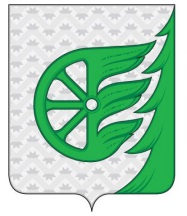 Администрация городского округа город ШахуньяНижегородской областиП О С Т А Н О В Л Е Н И Е